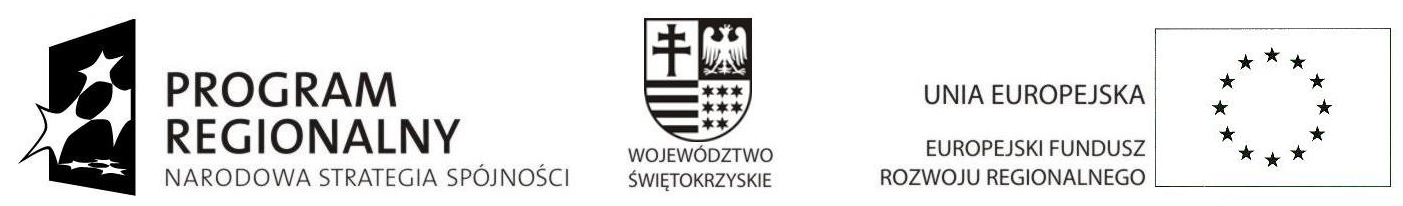 … dla rozwoju Województwa Świętokrzyskiego...      Chmielnik, dnia  22.12.2014 r.Zaproszenie do składania ofert 
 na zakup książek edukacyjnych wraz z dostawą do siedziby ZamawiającegoGmina Chmielnik  zaprasza do składania  ofert na:  Zakup  książek  edukacyjnych w ramach promocji projektu pn. „Przebudowa i modernizacja oczyszczalni ścieków 
w Chmielniku” realizowanego ze środków Europejskiego Funduszu Rozwoju Regionalnego w ramach  Regionalnego Programu Operacyjnego Województwa Świętokrzyskiego na lata 2007-2013.Zamawiający:	Gmina Chmielnik Plac Kościuszki 7, 26-020Chmielnik						NIP 657-25-31-581 REGON   2910097451.  Określenie przedmiotu zamówienia: Przedmiotem zamówienia jest:Zakup książek edukacyjnych z dziedziny ekologii i ochrony środowiska wraz z dostawą do siedziby Zamawiającego: Plac Kościuszki 7, 26-020 Chmielnik, woj. Świętokrzyskie. Przewidywana ilość sztuk  150 Uwaga : Ilość egzemplarzy będzie uzależniona od ceny jednostkowej brutto. Zamawiający  składa  zamówienie na  książki edukacyjne, które :adresowane  są do  szerokiego grona  czytelników tj.:  uczniów  na różnym poziomie nauczania, ale także do nauczycieli  i osób zainteresowanych problematyką ekologii 
i ochrony środowiska;pozwolą zrozumieć i  poszerzyć wiedzę  w zakresie  podstawowych  pojęć, zjawisk 
i zależności, które zachodzą  w przyrodzie  z dziedziny ochrony środowiska  np.  woda i jej ochrona; zachęcą czytelników ciekawym zespoleniem tekstu i obrazu (ilustracje, zdjęcia)    mają ciekawą oprawę graficzną.   Pozostałe cechy Okładka : Zamawiający nie stawia warunku, dopuszcza  książki z okładką  miękką i twardą  Format : A5Ilość stron około 100 Uwaga : Ze względu na to, iż przewidziany zakup książek będzie  współfinansowany przez Unię Europejską   na  karcie przedtytułowej należy wykonać  nadruk :   Zakup współfinansowany przez Unię Europejska  ze środków EFRR w ramach Regionalnego Programu Operacyjnego  Województwa Świętokrzyskiego na lata 
2007-2013 w ramach projektu pn. 
„Przebudowa i modernizacja oczyszczalni ścieków w Chmielniku”. oraz  zamieścić obowiązujący zestaw znaków graficznych :        Hasło RPOWŚ         „... dla rozwoju Województwa Świętokrzyskiego...”             Szczegółowe wymagania odnośnie stosowania znaku graficznego Narodowej Strategii Spójności (dla Programu Regionalnego) zawiera Narodowa Strategia Spójności. Księga Identyfikacji Wizualnej (załącznik nr 1 Strategii komunikacji).Logotypy Narodowej Strategii Spójności (dla Programu Regionalnego) dostępne są na stronie  internetowej  www.funduszeeuropejskie.gov.pl, w zakładce Zasady Promocji Funduszy Europejskich oraz na stronie Regionalnego Programu Operacyjnego Województwa Świętokrzyskiego na lata 2007-2013 www.rpo-swietokrzyskie.plw zakładce Informacja 
i promocja.Opisy graficzne poszczególnych znaków można znaleźć na następujących stronach: - logo Program Regionalny/ Narodowa Strategia Spójności ( Księga Identyfikacji Wizualnej) do pobrania na stronie :www.funduszestrukturalne.gov.pl/PROMOCJA.htm-logo Unii Europejskiej do pobrania na stronie: www.europa.eu.int/abc/symbols/emblem/graphics1_pl.htmTermin realizacji przedmiotu zamówienia : do 26.01.2015OPIS SPOSOBU PRZYGOTOWANIA OFERTY:Oferta  może być przesłana za pośrednictwem poczty, kuriera, bądź dostarczona osobiście do Zamawiającego- opatrzona dopiskiem : Książki edukacyjnew ramach   projektu pn. „Przebudowa i modernizacja oczyszczalni ścieków 
w Chmielniku”1.1 Wypełniony formularz ofertowy 	- Załącznik nr 1 do niniejszego ogłoszenia 
( wzór   wymagana forma dokumentu – ORYGINAŁ)W celu oceny, do  oferty należy załączyć w wersji papierowej lub elektronicznej  : spis treści, grafikę okładki  lub egzemplarz podręcznika. Termin i miejsce składania ofert:Oferty należy składać do dnia 30.12.2014 r. do godz. 12.00 na adres: Gmina Chmielnik, Plac Kościuszki 7, 26-020 Chmielnik. Oferta  powinna być  sporządzona w języku polskim oraz podpisana przez osobę upoważnioną do reprezentowania firmy na zewnątrz. Oferty złożone po terminie nie będą rozpatrywane. O rozstrzygnięciu konkursu ofert oferenci zostaną niezwłocznie poinformowani komunikatem na stronie internetowej Zamawiającego www.chmielnik.com Zamawiający informuje, że przedmiotowe rozeznanie nie stanowi oferty w rozumieniu art. 66 KC, ani nie jest ogłoszeniem o zamówieniu w rozumieniu ustawy z dnia 29 stycznia 2004 - Prawo zamówień publicznych (t.j. dz. U z 2013 r. poz 907 ze zm.) ma ono na celu rozeznanie cenowe rynku wykonawców działających w branży oraz uzyskanie wiedzy na temat kosztów związanych z planowanym zamówieniem.Osobą wskazaną przez Zamawiającego do kontaktów z  Wykonawcami jest:	 MARTA WÓJTOWICZ tel. (41) 354-32-73 wew. 209 							Adres: e-mail: martaw@umigchmielnik.com							godz. urzędowania   pn. - pt. 730-1530Burmistrz /-/Paweł Wójcik